
                                 Province of the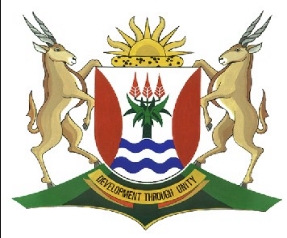 EASTERN CAPEEDUCATIONDIRECTORATE SENIOR CURRICULUM MANAGEMENT (SEN-FET)HOME SCHOOLING SELF-STUDY WORKSHEET ANSWER SHEET                                                                                                                                     [40]SUBJECTLIFE SCIENCESGRADE12DATE04 April 2020TOPICIntroduction to human endocrineTERM 1REVISIONTERM 2 CONTENT1.Give the correct biological term for each of the following descriptions. Write only the term next to the question number.Glands which pour their secretion into the bloodstream.1.2 The linking of various system and activities within the body.1.3 A gland which secrets both hormones and digestive juices. (3 x 1)(3)2.The diagram below represents parts of the endocrine system in humans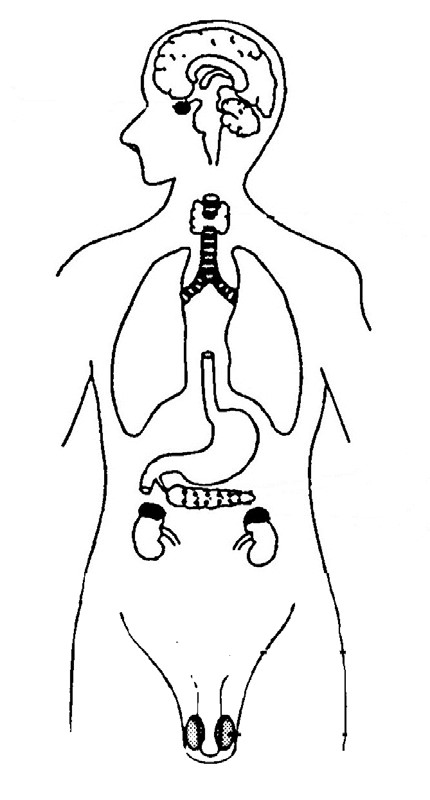 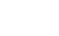 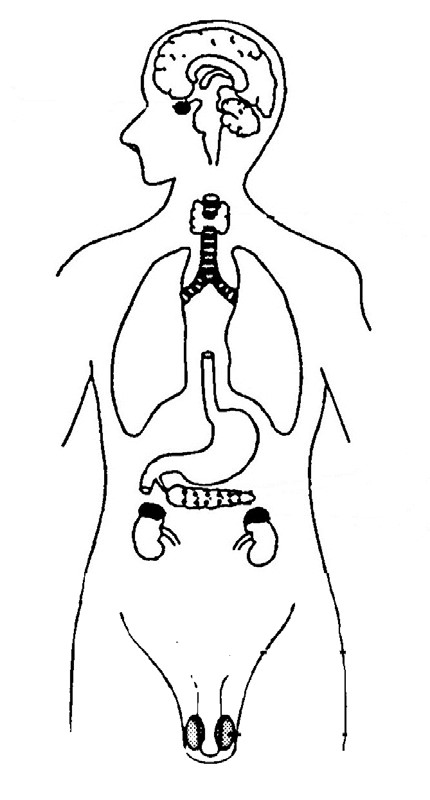 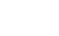 2.1 Which letter represents a gland that plays a role in maintaining salt      balance in the body?(1)2.2 Identify glands:(a) C(b) A(1)(1)2.3 What is the function of the gland labelled E?(1)2.4 Write letters and names of three glands that will be affected if the      the metabolic rate needs to be lowered in the body of a normal       sleeping person.(6)3.Study the following passage3.1 Write a biological term for each of the following phrases taken from       the passage:messenger substances.particular parts whose activities are regulated.3.2 Name ONE system in the human body involved in co-ordination.3.3 Tabulate TWO differences between the systems involved in co-      ordination.(1)(1)(1)(5)4.The effect of 50 g of glucose consumption on the concentration of blood glucose and insulin was measured for a healthy person. The results are recorded in the table below.Effect of glucose consumption on the concentration of blood glucose and insulin over time.4.1 During which period was the person’s blood glucose level       constant?(1)4.2 Glucose was given to a person at 08:00. What effect did this have       on each of the following during the next 15 minutes?The glucose concentration in the blood.The insulin concentration in the blood.4.3 Explain why there is difference in time between two effects       mentioned in 4.2 (a) and (b).4.4 Use the data to briefly describe the role of insulin in the glucose       metabolism.(2)(2)(4)5.The diagram below shows the hormonal action during the menstrual cycle.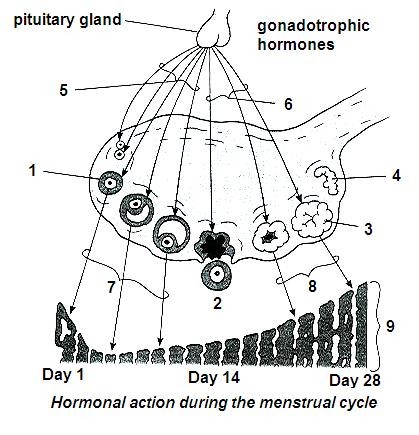 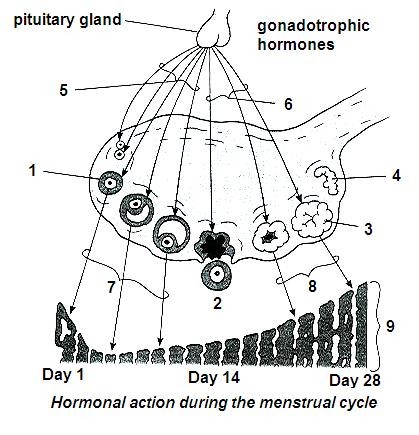 5.1 Name two hormones labelled 5 and 6.5.2 Name the main hormone produced at 3 after day 14 and state two       functions of this hormone.5.3 Under what conditions will hormone 5 not be produced and secreted       in a healthy young woman?(2)(3)(1)6.Endocrine system helps to protect the human body.Using a suitable example, describe how this is achieved by the hormone Adrenalin.(4)